MČ Praha - Březiněves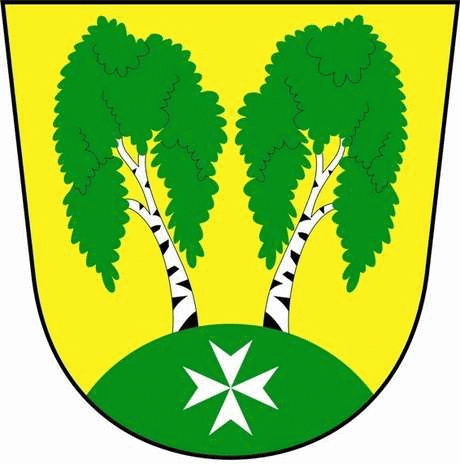 U Parku 140/3, 182 00 Praha 8Program zasedání  Zastupitelstva MČ Praha – Březiněves
										Číslo :                    4	Datum :  11.02.2015S V O L Á V Á Mzasedání Zastupitelstva MČ Praha – Březiněvesna den 18.02.2015
od 17:45 hod. do kanceláře starosty.Navržený program:	1)	Kontrola zápisu č. 3.	
2)	Výsledky inventur za rok 2014.
3)	Výběrové řízení na údržbu zeleně -  nové plochy.
4)	Žádost p. Pavla Juříčka, nájemce restaurace Pod Lipami, Na 
	Hlavní 2, Praha 8, o souhlas s umístěním sídla společnosti LA 
	TRATTORIA gastro s.r.o. na adrese Na Hlavní 2, Praha 8, 
	(změna právní formy restaurace).
5)	Smlouva o spolupráci a uzavření budoucí smlouvy kupní se  
           společností Pražská plynárenská Distribuce, a.s., člen koncernu  
           Pražská plynárenská, Praha 4, U Plynárny 500.
6)	Dodatek smlouvy o podnájmu ze dne 26.3.2014 se společností 
	ELTODO-CITELUM, s.r.o., Novodvorská 1010/14, Praha 4.
7)	Různé. 	        									Ing. Jiří Haramul								starosta MČ Praha – Březiněves